TÊN BÀI DẠY:                             Bài 2: YÊU THƯƠNG CON NGƯỜIMôn học: GDCD; lớp: 6A1-6A11Thời gian thực hiện: 3  tiết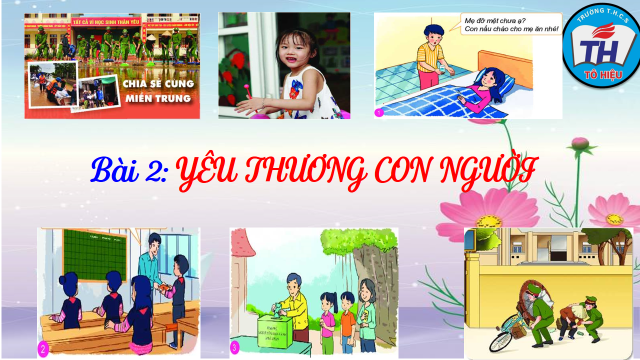 I. MỤC TIÊU: 1. Về kiến thức:- Khái niệm và biểu hiện của tình yêu thương con người.- Giá trị của tình yêu thương con người.- Những việc làm thể hiện tình yêu thương con người.- Thái độ, hành vi thể hiện tình yêu thương con người.- Những biểu hiện trái với tình yêu thương con người cần phê phán, lên án.2. Về năng lực:Học sinh được phát triển các năng lực:-Tự chủ và tự học: Tự giác học tập, lao động, thực hiện được những việc làm thể hiện tình yêu thương con người.- Điều chỉnh hành vi: Nhận biết được những chuẩn mực đạo đức, những giá trị truyền thống của tình yêu thương con người. Có kiến thức cơ bản để nhận thức, quản lí, điều chỉnh bản thân và thích ứng với những thay đối trong cuộc sổng nhằm phát huy giá trị to lớn của tình yêu thương con người.- Phát triển bản thân: Tự nhận thức bản thân; lập và thực hiện kế hoạch hoàn thiện bản thân nhằm phát huy những giá trị về tình yêu thương con người theo chuẩn mực đạo đức cùa xã hội. Xác định được lí tường sổng của bản thân lập kế hoạch học tập và rèn luyện, xác định được hướng phát triển phù hợp của bản thân đế phù hợp với các giá trị đạo đức về yêu thương con người.- Tư duy phê phán: Đánh giá, phê phán được những hành vi chưa chuẩn mực, vi phạm đạo đức, chà đạp lên các giá trị nhân văn của con người với con người.- Hợp tác, giải quyết vần đề: Hợp tác với các bạn trong lớp trong các hoạt động học tập; cùng bạn bè tham gia các hoạt động cộng đồng nhằm góp phần lan tỏa giá trị của tình yêu thương con người.3. Về phẩm chất:- Yêu nước: Tự hào về truyền thống nhân ái, đoàn kết tương trợ, tinh thần tương thân, tương ái của dân tộc.- Nhân ái: Luôn cổ gắng vươn lên đạt kết quà tốt trong học tập; tích cực chủ động tham gia các hoạt động tập thể, hoạt động cộng đồng để góp phần vun đắp giá trị của tình yêu thương con người.- Trách nhiệm: Có ý thức và tích cực tham gia các hoạt động tập thể, hoạt động cộng đồng để phát huy truyền thống yêu thương con người. Đấu tranh bảo vệ những truyền thống tốt đẹp; phê phán, lên án những quan niệm sai lầm, lệch lạc trong mối quan hệ giữa con người với con người.II. THIẾT BỊ DẠY HỌC VÀ HỌC LIỆU.1. Thiết bị dạy học: Máy chiếu power point, màn hình, máy tính, giấy A0, tranh ảnh2. Học liệu: Sách giáo khoa, sách giáo viên, sách bài tập Giáo dục công dân 6, tư liệu báo chí, thông tin, clip.III. TIẾN TRÌNH DẠY HỌC:....................*******************************************...................1. Hoạt động 1: Khởi động (Mở đầu)a. Mục tiêu: - Tạo được hứng thú với bài học.    - Học sinh bước đầu nhận biết về tình yêu thương con người để chuẩn bị vào bài học mới.- Phát biểu được vấn đề cần tìm hiểu: Tình yêu thương con người là gì? Biểu hiện của tình yêu thương con người? Giải thích được một cách đơn giản ý nghĩa của  tình yêu thương con người?b. Nội dung: Giáo viên hướng dẫn học sinh tiếp cận với bài mới bằng trò chơi “Thẩm thấu âm nhạc”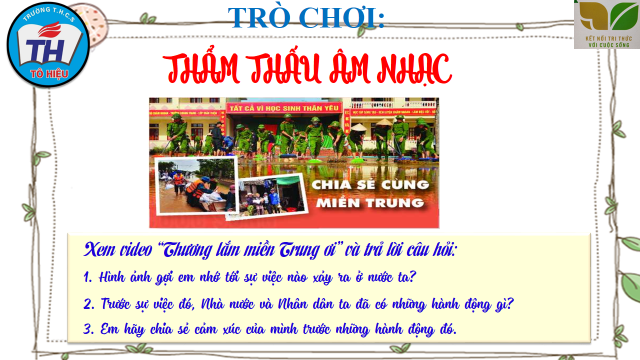 c. Sản phẩm: Câu trả lời của học sinh.Câu 1: Hình ảnh trên đề cập đến hoạt động giúp đỡ chia sẻ đồng bào miền trung bị lũ lụt năm 2020Câu 2: Hoạt động của nhà nước và nhân dân ta giúp đỡ đồng bào miền trung: Hỗ trợ về vật chất và tinh thần, quyên góp tiền và các vật dụng ủng hộ đồng bào miền trungCâu 3: Đồng cảm với những đau thương mất mát mà đồng bào miền trung gặp phải, rất trân trọng và tự hào về sự giúp đỡ của mọi người dân Việt Nam hướng về đồng bào nơi lũ lụt trong khó khăn hoạn nạn.d. Tổ chức thực hiện:1. Hoạt động 1: Khởi động (Mở đầu)a. Mục tiêu: - Tạo được hứng thú với bài học.    - Học sinh bước đầu nhận biết về tình yêu thương con người để chuẩn bị vào bài học mới.- Phát biểu được vấn đề cần tìm hiểu: Tình yêu thương con người là gì? Biểu hiện của tình yêu thương con người? Giải thích được một cách đơn giản ý nghĩa của  tình yêu thương con người?b. Nội dung: Giáo viên hướng dẫn học sinh tiếp cận với bài mới bằng trò chơi “Thẩm thấu âm nhạc”c. Sản phẩm: Câu trả lời của học sinh.Câu 1: Hình ảnh trên đề cập đến hoạt động giúp đỡ chia sẻ đồng bào miền trung bị lũ lụt năm 2020Câu 2: Hoạt động của nhà nước và nhân dân ta giúp đỡ đồng bào miền trung: Hỗ trợ về vật chất và tinh thần, quyên góp tiền và các vật dụng ủng hộ đồng bào miền trungCâu 3: Đồng cảm với những đau thương mất mát mà đồng bào miền trung gặp phải, rất trân trọng và tự hào về sự giúp đỡ của mọi người dân Việt Nam hướng về đồng bào nơi lũ lụt trong khó khăn hoạn nạn.d. Tổ chức thực hiện:Hoạt động của thầy, tròNội dung cần đạtBước 1: Chuyển giao nhiệm vụ học tập:- GV giao nhiệm vụ cho HS thông qua trò chơi “Thẩm thấu âm nhạc”Luật chơi:Xem video “Thương lắm miền Trung ơi” và trả lời câu hỏi:1. Hình ảnh gợi em nhớ tới sự việc nào xảy ra ở nước ta?2. Trước sự việc đó, Nhà nước và Nhân dân ta đã có những hành động gì?3. Em hãy chia sẻ cảm xúc của mình trước những hành động đó.Bước 2: Thực hiện nhiệm vụ học tập- HS làm việc cá nhân, suy nghĩ, trả lời.Bước 3: Báo cáo kết quả và thảo luận- Học sinh cử đại diện lần lượt  trình bày các câu trả lời.Câu 1: Hình ảnh trên đề cập đến hoạt động giúp đỡ chia sẻ đồng bào miền trung bị lũ lụt năm 2020Câu 2: Hoạt động của nhà nước và nhân dân ta giúp đỡ đồng bào miền trung: Hỗ trợ về vật chất và tinh thần, quyên góp tiền và các vật dụng ủng hộ đồng bào miền trungCâu 3: Đồng cảm với những đau thương mất mát mà đồng bào miền trung gặp phải, rất trân trọng và tự hào về sự giúp đỡ của mọi người dân Việt Nam hướng về đồng bào nơi lũ lụt trong khó khăn hoạn nạn.- Giáo viên: Quan sát, theo dõi quá trình học sinh thực hiện, gợi ý nếu cầnBước 4: Đánh giá kết quả thực hiện nhiệm vụ- Gv nhận xét, đánh giá, chốt vấn đề và giới thiệu chủ đề bài học       Yêu thương con người là truyền thống quý báu của dân tộc, cần được giữ gìn và phát huy.Vậy yêu thương con người là gì? Biểu hiện của yêu thương con người như thế nào cô và các em sẽ cùng tìm hiểu trong bài học ngày hôm nay.2. Hoạt động 2: Khám phá (Hình thành kiến thức mới)                   Nhiệm vụ 1: Tìm hiểu nội dung: Thế nào là yêu thương con người a. Mục tiêu: - Nêu được khái niệm yêu thương con người.b. Nội dung: - GV giao nhiệm vụ cho học sinh đọc thông tin, cùng tìm hiểu nội dung thông tin nói về bé Hải An trong sách giáo khoa. - GV giao nhiệm vụ khám phá kiến thức bài học cho học sinh thông qua hệ thống câu hỏi, phiếu bài tập để hướng dẫn học sinh: Yêu thương con người là gì? 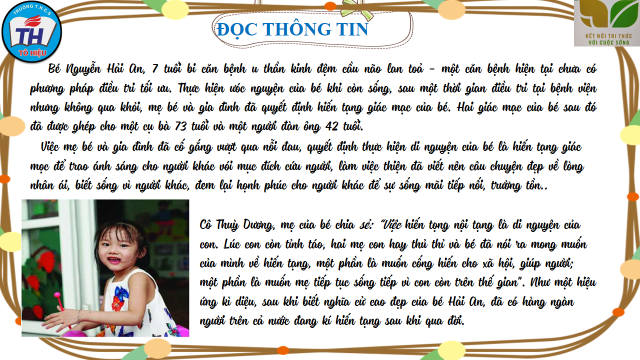 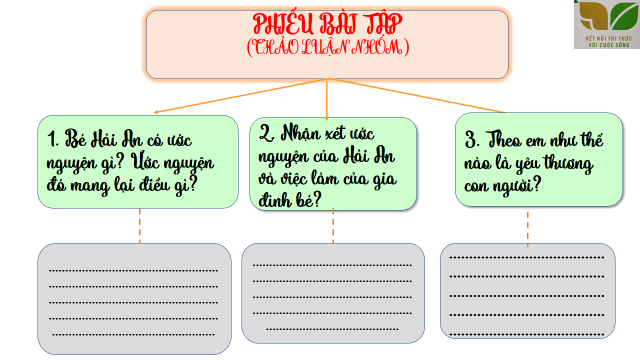 c. Sản phẩm: Câu trả lời của học sinh.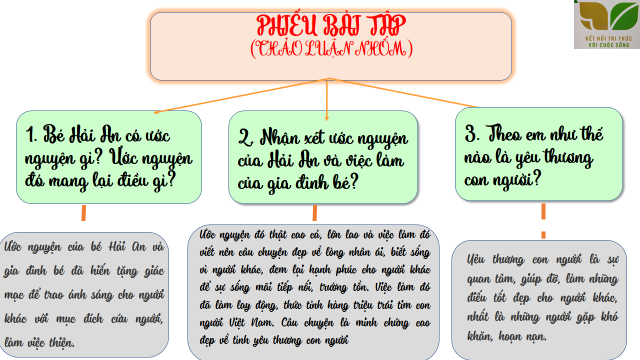 d. Tổ chức thực hiện:2. Hoạt động 2: Khám phá (Hình thành kiến thức mới)                   Nhiệm vụ 1: Tìm hiểu nội dung: Thế nào là yêu thương con người a. Mục tiêu: - Nêu được khái niệm yêu thương con người.b. Nội dung: - GV giao nhiệm vụ cho học sinh đọc thông tin, cùng tìm hiểu nội dung thông tin nói về bé Hải An trong sách giáo khoa. - GV giao nhiệm vụ khám phá kiến thức bài học cho học sinh thông qua hệ thống câu hỏi, phiếu bài tập để hướng dẫn học sinh: Yêu thương con người là gì? c. Sản phẩm: Câu trả lời của học sinh.d. Tổ chức thực hiện:Nhiệm vụ 1: Khái niệm yêu thương con ngườiBước 1: Chuyển giao nhiệm vụ học tập:- GV giao nhiệm vụ cho HS thông qua hệ thống câu hỏi  của phiếu bài tậpGv yêu cầu học sinh đọc thông tinGv chia lớp thành 3 nhóm, yêu cầu học sinh thảo luận theo tổ, nhóm và trả lời câu hỏi vào phiếu bài tập Câu 1: Bé Hải An có ước nguyện gì? Ước nguyện đó mang lại điều gì?Câu 2: Nhận xét ước nguyện của Hải An và việc làm của gia đình bé?Câu 3: Theo em như thế nào là yêu thương con người?Bước 2: Thực hiện nhiệm vụ học tập- Học sinh làm việc nhóm, suy nghĩ, trả lời.- Học sinh hình thành kĩ năng khai thác thông tin trả lời Bước 3: Báo cáo kết quả và thảo luận- Học sinh cử đại diện lần lượt  trình bày các câu trả lời.- Giáo viên: Quan sát, theo dõi quá trình học sinh thực hiện, gợi ý nếu cầnBước 4: Đánh giá kết quả thực hiện nhiệm vụ- Gv nhận xét, đánh giá, chốt vấn đềI. Khám phá1. Khái niệm*Thông tin*Nhận xétYêu thương con người là quan tâm, giúp đỡ và làm những điều tốt đẹp cho người khác, nhất là những lúc gặp khó khăn, hoạn nạn.2. Hoạt động 2: Khám phá (Hình thành kiến thức mới)                   Nhiệm vụ 2: Tìm hiểu nội dung: Biểu hiện của yêu thương con người a. Mục tiêu: - Liệt kê được các biểu hiện yêu thương con người.b. Nội dung: - GV giao nhiệm vụ cho học sinh quan sát tranh, tình huống- GV giao nhiệm vụ khám phá kiến thức bài học cho học sinh thông qua hệ thống câu hỏi, phiếu bài tập và trò chơi để hướng dẫn học sinh: Biểu hiện của yêu thương con người? 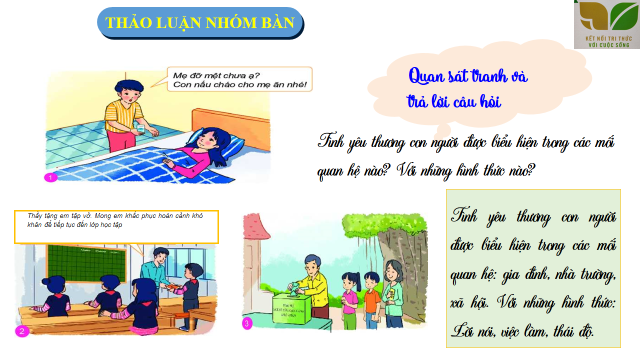 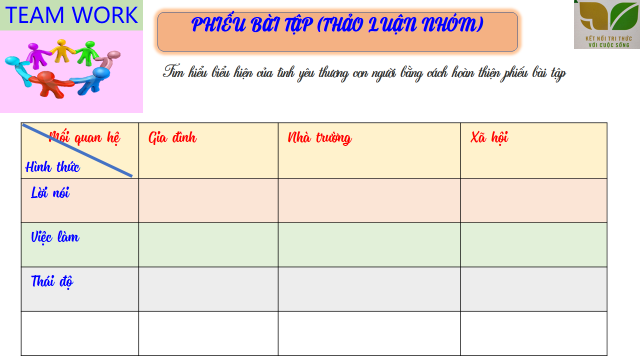 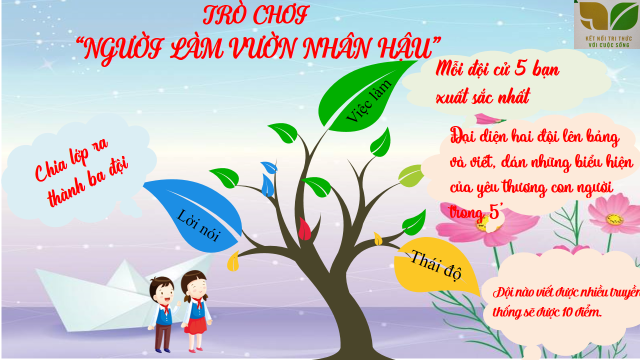 c. Sản phẩm: Câu trả lời của học sinh; Sản phẩm của các nhóm (Phiếu bài tập, phần tham gia trò chơi....)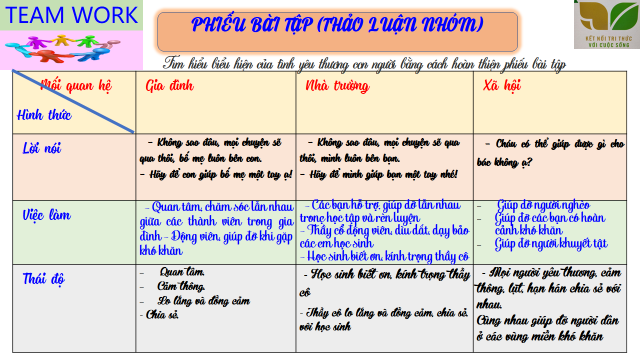 d. Tổ chức thực hiện:2. Hoạt động 2: Khám phá (Hình thành kiến thức mới)                   Nhiệm vụ 2: Tìm hiểu nội dung: Biểu hiện của yêu thương con người a. Mục tiêu: - Liệt kê được các biểu hiện yêu thương con người.b. Nội dung: - GV giao nhiệm vụ cho học sinh quan sát tranh, tình huống- GV giao nhiệm vụ khám phá kiến thức bài học cho học sinh thông qua hệ thống câu hỏi, phiếu bài tập và trò chơi để hướng dẫn học sinh: Biểu hiện của yêu thương con người? c. Sản phẩm: Câu trả lời của học sinh; Sản phẩm của các nhóm (Phiếu bài tập, phần tham gia trò chơi....)d. Tổ chức thực hiện:Nhiệm vụ 2: Biểu hiện của yêu thương con ngườiBước 1: Chuyển giao nhiệm vụ học tập:- GV giao nhiệm vụ cho HS thông qua câu hỏi sách giáo khoa, phiếu bài tập và trò chơi “người làm vườn nhân hậu”? Em hãy quan sát những hình ảnh dưới đây và trả lời câu hỏi:1. Tình yêu thương con người được biểu hiện trong các mối quan hệ nào? Với những hình thức nào?2. Em có suy nghĩ gì về những việc làm được đề cập đến trong những hình trên?* Phiếu bài tập: Tìm hiểu biểu hiện của tình yêu thương con người bằng cách hoàn thiện phiếu bài tập * Trò chơi “người làm vườn nhân hậu”Luật chơi: + Giáo viên chia lớp thành hai đội. Mỗi đội cử 5 bạn xuất sắc nhất. Nhóm 1: Lới nói, nhóm 2: việc làm, nhóm 3: thái độ...thể hiện yêu thương con người.+ Thời gian:Trò chơi diễn ra trong vòng năm phút.+ Cách thức: Các thành viên trong nhóm thay phiên nhau viết các đáp án và dán lên cây, nhóm nào viết được nhiều đáp án đúng hơn thì nhóm đó sẽ chiến thắng.Bước 2: Thực hiện nhiệm vụ học tập- HS:  + Nghe hướng dẫn.+ Hoạt động nhóm trao đổi, thống nhất nội dung, hình thức thực hiện nhiêm vụ, cử báo cáo viên, kỹ thuật viên, chuẩn bị câu hỏi tương tác cho nhóm khác. +Tham gia chơi trò chơi nhiệt tình, đúng luật.- Giáo viên: Quan sát, theo dõi quá trình học sinh thực hiện, gợi ý nếu cầnBước 3: báo cáo kết quả và thảo luậnGV:- Yêu cầu HS lên trình bày.- Hướng dẫn HS cách trình bày (nếu cần).HS:- Trình bày kết quả làm việc cá nhân- Học sinh chơi trò chơi “người làm vườn nhân hậu”Bước 4: Đánh giá kết quả thực hiện nhiệm vụ-Học sinh nhận xét phần trình bày nhóm bạn -Gv sửa chữa, đánh giá, rút kinh nghiệm, chốt kiến thức.Giáo viên  giới thiệu: Chú ý phân biệt yêu thương con người với lòng thương hại.2. Biểu hiện của yêu thương con người+ Yêu thương con người được thể hiện ngay ở những lời nói, việc làm và thái độ của môi con người trong cuộc sống hàng ngày.+Yêu thương con người được thể hiện bằng những việc làm cụ thể ở trong gia đình, nhà trường và ngoài xã hội+Tình yêu thương con người thể hiện ở sự đồng cảm, chia sẻ, sẵn sàng giúp đỡ lẫn nhau; tham gia các hoạt động nhân đạo, từ thiện; biết tha thứ cho lỗi lầm của người khác; khi cần thiết có thề hi sinh quyền lợi của bản thân vì người khác;...2. Hoạt động 2: Khám phá (Hình thành kiến thức mới)                   Nhiệm vụ 3: Tìm hiểu nội dung: Ý nghĩa yêu thương con người a. Mục tiêu: - Hiểu vì sao phải yêu thương con người.b. Nội dung: - GV giao nhiệm vụ cho học sinh đọc thông tin, quan sát tranh, tình huống- GV giao nhiệm vụ khám phá kiến thức bài học cho học sinh thông qua hệ thống câu hỏi, và trò chơi để hướng dẫn học sinh: Ý nghĩa của yêu thương con người là gì? 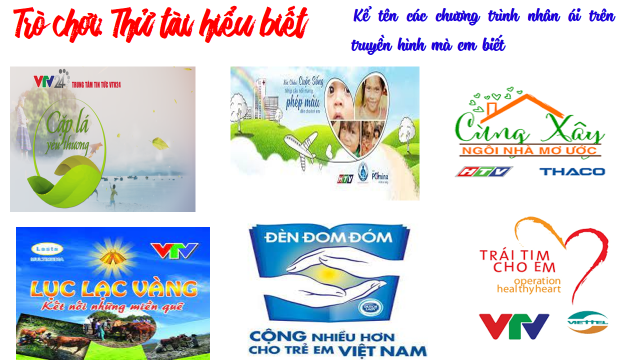 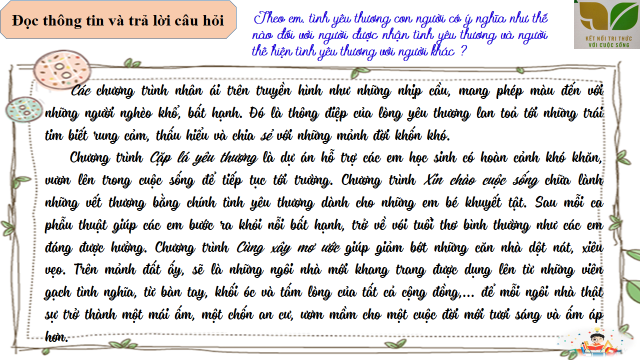 c. Sản phẩm: Câu trả lời của học sinh; Sản phẩm của các nhóm .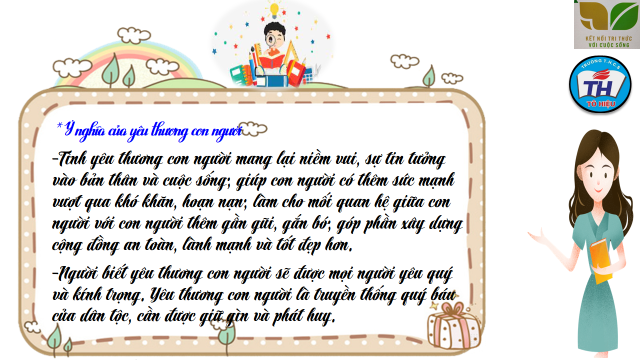 d. Tổ chức thực hiện:2. Hoạt động 2: Khám phá (Hình thành kiến thức mới)                   Nhiệm vụ 3: Tìm hiểu nội dung: Ý nghĩa yêu thương con người a. Mục tiêu: - Hiểu vì sao phải yêu thương con người.b. Nội dung: - GV giao nhiệm vụ cho học sinh đọc thông tin, quan sát tranh, tình huống- GV giao nhiệm vụ khám phá kiến thức bài học cho học sinh thông qua hệ thống câu hỏi, và trò chơi để hướng dẫn học sinh: Ý nghĩa của yêu thương con người là gì? c. Sản phẩm: Câu trả lời của học sinh; Sản phẩm của các nhóm .d. Tổ chức thực hiện:Bước 1: Chuyển giao nhiệm vụ học tập:- GV giao nhiệm vụ cho HS thông qua trò chơi, câu hỏi.Theo em, tình yêu thương con người có ý nghĩa như thế nào đối với người được nhận tình yêu thương và người thể hiện tình yêu thương với người khác?Bước 2: Thực hiện nhiệm vụ học tập- Học sinh làm việc cá nhân, suy nghĩ, trả lời.- Giáo viên: Quan sát, theo dõi quá trình học sinh thực hiện, gợi ý nếu cầnBước 3: Báo cáo kết quả và thảo luậnGV:- Yêu cầu HS lên trình bày.- Hướng dẫn HS cách trình bày (nếu cần).HS:- Trình bày kết quả làm việc nhóm- Nhận xét và bổ sung cho nhóm bạn (nếu cần).Bước 4: Đánh giá kết quả thực hiện nhiệm vụ-Yc hs nhận xét câu trả lời.-Gv đánh giá, chốt kiến thức.3. Ý nghĩa -Tình yêu thương con người mang lại niềm vui, sự tin tưởng vào bản thân và cuộc sống; giúp con người có thêm sức mạnh vượt qua khó khăn, hoạn nạn; làm cho mối quan hệ giữa con người với con người thêm gần gũi, gắn bó; góp phần xây dựng cộng đồng an toàn, lành mạnh và tốt đẹp hơn. -Người biết yêu thương con người sẽ được mọi người yêu quý và kính trọng. Yêu thương con người là truyền thống quý báu của dân tộc, cần được giữ gìn và phát huy.2. Hoạt động 2: Khám phá (Hình thành kiến thức mới)                   Nhiệm vụ 4: Tìm hiểu nội dung: Cách rèn luyện a. Mục tiêu: - Đánh giá được thái độ, hành vi thể hiện tình yêu thương con người của bản thân và người khác.- Liệt kê được các biểu hiện của yêu thương con người của bản thân.b. Nội dung: - GV giao nhiệm vụ khám phá kiến thức bài học cho học sinh thông qua hệ thống câu hỏi để hướng dẫn học sinh: Cách rèn luyện của học sinh về tình yêu thương con người. 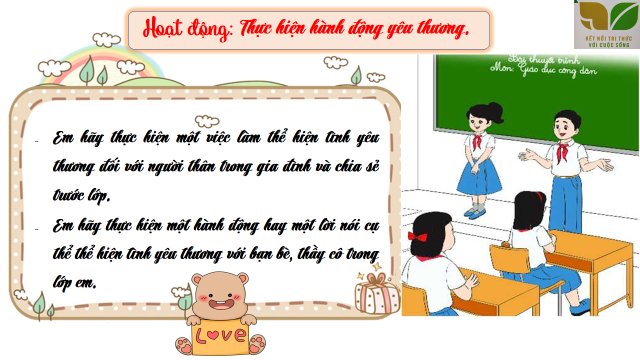 c. Sản phẩm: Câu trả lời của học sinh.d. Tổ chức thực hiện:2. Hoạt động 2: Khám phá (Hình thành kiến thức mới)                   Nhiệm vụ 4: Tìm hiểu nội dung: Cách rèn luyện a. Mục tiêu: - Đánh giá được thái độ, hành vi thể hiện tình yêu thương con người của bản thân và người khác.- Liệt kê được các biểu hiện của yêu thương con người của bản thân.b. Nội dung: - GV giao nhiệm vụ khám phá kiến thức bài học cho học sinh thông qua hệ thống câu hỏi để hướng dẫn học sinh: Cách rèn luyện của học sinh về tình yêu thương con người. c. Sản phẩm: Câu trả lời của học sinh.d. Tổ chức thực hiện:Bước 1: Chuyển giao nhiệm vụ học tập:- GV giao nhiệm vụ cho HS thông qua hoạt động: Thực hiện hành động yêu thương -Em hãy thực hiện một việc làm thể hiện tình yêu thương đối với người thân trong gia đình và chia sẻ trước lớp.- Em hãy thực hiện một hành động hay một lời nói cụ thể thể hiện tình yêu thương với bạn bè, thầy cô trong lớp em.Bước 2: Thực hiện nhiệm vụ học tập- HS nghe hướng dẫn, làm việc cá nhân suy nghĩ, trả lời.- GV hướng dẫn HS bám sát yêu cầu của đề bài, hướng dẫn HS hoàn thành nhiệm vụ.Bước 3: Báo cáo kết quả và thảo luậnGV:- Yêu cầu HS lên trình bày.- Hướng dẫn HS cách trình bày (nếu cần).HS:- Trình bày kết quả làm việc nhóm- Nhận xét và bổ sung cho nhóm bạn (nếu cần).Bước 4: Đánh giá kết quả thực hiện nhiệm vụ- Nhận xét thái độ học tập và kết quả làm việc nhóm của HS.- GV đưa ra các tiêu chí để đánh giá HS:+ Kết quả làm việc của học sinh.+ Thái độ, ý thức hợp tác nghiêm túc trong khi làm việc.Gv sửa chữa, đánh giá, chốt kiến thức.4. Cách rèn luyện: 3. Hoạt động 3: Luyện tậpa. Mục tiêu: -HS được luyện tập, củng cố kến thức, kĩ năng đã được hình thành trong phần Khám phá áp dụng kiến thức để làm bài tập.b. Nội dung: - Học sinh khái quát kiến thức đã học bằng sơ đồ tư duy.- Hướng dẫn học sinh làm bài tập trong bài tập trong sách giáo khoa thông qua hệ thông câu hỏi, phiếu bài tập và trò chơi ...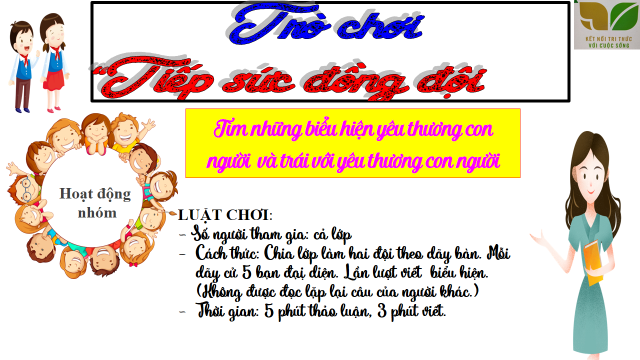 c. Sản phẩm: Câu trả lời của học sinh.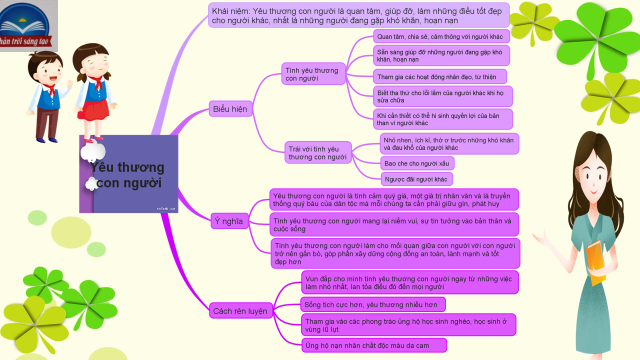 d. Tổ chức thực hiện:3. Hoạt động 3: Luyện tậpa. Mục tiêu: -HS được luyện tập, củng cố kến thức, kĩ năng đã được hình thành trong phần Khám phá áp dụng kiến thức để làm bài tập.b. Nội dung: - Học sinh khái quát kiến thức đã học bằng sơ đồ tư duy.- Hướng dẫn học sinh làm bài tập trong bài tập trong sách giáo khoa thông qua hệ thông câu hỏi, phiếu bài tập và trò chơi ...c. Sản phẩm: Câu trả lời của học sinh.d. Tổ chức thực hiện:Bước 1: Chuyển giao nhiệm vụ học tập:- GV hướng dẫn học sinh làm bài tập trong bài tập trong sách giáo khoa thông qua hệ thông câu hỏi, phiếu bài tập và trò chơi ...? Hoàn thành sơ đồ tư duy bài học.? Bài tập 1: GV cho học sinh chơi trò chơi: Tiếp sức đồng độiEm cùng các bạn trong nhóm liệt kê những biểu hiện của tình yêu thương con người và những biểu hiện trái với tình yêu thương con người trong cuộc sốngLUẬT CHƠI: - Số người tham gia: cả lớp- Cách thức: Chia lớp làm hai đội theo dãy bàn. Mỗi dãy cử 5 bạn đạị diện. Lần lượt viết  biểu hiện. (Không được đọc lặp lại câu của người khác.) - Thời gian: 5 phút thảo luận, 3 phút viết. ? Bài tập 2: Em đồng tình hoặc không đồng tình với việc làm của bạn nào dưới đây? Vì sao?? ? Bài tập 3: Bài tập tình huống: GV cho học sinh thảo luận nhóm bànTình huống 1:  Bố mẹ cho em tiền ủng hộ những người có hoàn cảnh khó khăn nhưng bạn rủ em dùng số tiền đó để chơi điện tử.Tình huống 2: Gia đình bạn Hoa rất khó khăn, mẹ bạn bị bệnh hiểm nghèo. Lớp em tổ chức đi thăm, tặng quà, động viên Hoa nhưng một số bạn trong lớp không muốn tham gia.Câu hỏi thảo luận: Em sẽ làm gì nếu ở trong các tình huống sau?? Bài tập: Em hãy tìm những câu ca dao, tục ngữ nói yêu thương con người.- GV cho học sinh chơi trò chơi “Kì phùng địch thủ”LUẬT CHƠI: - Số người tham gia: cả lớp- Cách thức: Chia lớp làm hai đội(hoặc 3) theo dãy bàn. Mỗi dãy cử 1 đâị diện. Lần lượt đọc câu ca dao, tục ngữ, châm ngôn về truyền thống tốt đẹp. (Không được đọc lặp lại câu của người khác.) Đến lượt đội nào không đọc được sẽ bị loại. Bước 2: Thực hiện nhiệm vụ học tập- HS làm việc cá nhân, suy nghĩ, hoàn thành sơ đồ bài học.- Với hoạt động nhóm:  HS nghe hướng dẫn, chuẩn bị. Các thành viên trong nhóm trao đổi, thống nhất nội dung, hình thức thực hiện nhiêm vụ, cử báo cáo viên, kỹ thuật viên, chuẩn bị câu hỏi tương tác cho nhóm khác.- Với hoạt động trò chơi:  HS nghe hướng dẫn, tham gia.Bước 3: Báo cáo kết quả và thảo luậnGV:- Yêu cầu HS lên trình bày, tham gia hoạt động nhóm, trò chơi tích cực.- Hướng dẫn HS cách trình bày (nếu cần).HS:- Trình bày kết quả làm việc cá nhân, nhóm.- Nhận xét và bổ sung cho nhóm bạn (nếu cần).Bước 4: Đánh giá kết quả thực hiện nhiệm vụ- Nhận xét thái độ học tập và kết quả làm việc cá nhân, nhóm của HS.- GV đưa ra các tiêu chí để đánh giá HS:+ Kết quả làm việc của học sinh.+ Thái độ, ý thức hợp tác nghiêm túc trong khi làm việc.Gv sửa chữa, đánh giá, chốt kiến thức.III. Luyện tập1. Bài tập 11. Biểu hiện của yêu thương con người: Quan tâm, giúp đỡ thông cảm, sẻ chia, biết tha thứ, biết hi sinh vì người khác, ...2. Biểu hiện trái với yêu thương con người: Nhỏ nhen, ích kỳ thờ ơ trước những khó khăn và đau khổ của người khác, bao che cho điều xấu, vô cảm, vụ lợi cá nhân, đánh đập, sỉ nhục người khác.2. Bài tập 23. Bài tập 34. Bài tập 4Những câu ca dao, tục ngữ, châm ngôn nói về yêu thương con người4. Hoạt động 4: Vận dụnga. Mục tiêu: - HS vận dụng những kiến thức đã học để giải quyết một vấn đề trong cuộc sống- Hướng dẫn học sinh tìm tòi mở rộng sưu tầm thêm kiến thức liên quan đến nội dung bài học.b. Nội dung: Giáo viên hướng dẫn học sinh làm bµi tập, tìm tòi mở rộng, sưu tầm thêm kiến thức thông qua hoạt động dự án..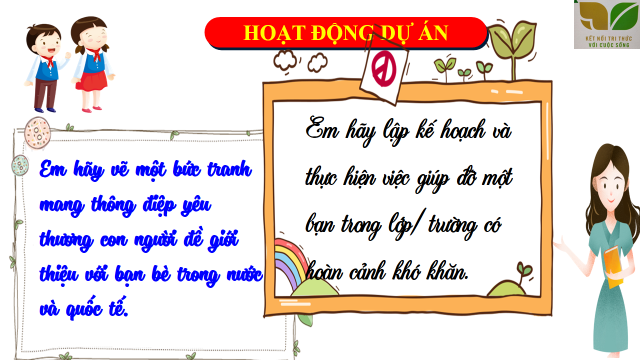 c. Sản phẩm: Câu trả lời, phần dự án của học sinh.d. Tổ chức thực hiện:4. Hoạt động 4: Vận dụnga. Mục tiêu: - HS vận dụng những kiến thức đã học để giải quyết một vấn đề trong cuộc sống- Hướng dẫn học sinh tìm tòi mở rộng sưu tầm thêm kiến thức liên quan đến nội dung bài học.b. Nội dung: Giáo viên hướng dẫn học sinh làm bµi tập, tìm tòi mở rộng, sưu tầm thêm kiến thức thông qua hoạt động dự án..c. Sản phẩm: Câu trả lời, phần dự án của học sinh.d. Tổ chức thực hiện:Bước 1: Chuyển giao nhiệm vụ học tập:- GV hướng dẫn học sinh thông qua hệ thông câu hỏi hoạt động dự án ...+ Hoạt động dự án:Nhóm 1: Em hãy vẽ một bức tranh mang thông điệp yêu thương con người đề giới thiệu với bạn bè trong nước và quốc tế.Nhóm 2: Em hãy lập kế hoạch và thực hiện việc giúp đỡ một bạn trong lớp/ trường có hoàn cảnh khó khăn.Bước 2: Thực hiện nhiệm vụ học tập- Với hoạt động dự án:  HS nghe hướng dẫn, chuẩn bị. Các thành viên trong nhóm trao đổi, thống nhất nội dung, hình thức thực hiện nhiêm vụ, cử báo cáo viên.Bước 3: Báo cáo kết quả và thảo luậnGV:- Yêu cầu HS lên trình bày, tham gia hoạt động nhóm tích cực.- Hướng dẫn HS cách trình bày (nếu cần).HS:- Trình bày kết quả làm việc cá nhân.+ Với hoạt động dự án: trao đổi, lắng nghe, nghiên cứu, trình bày nếu còn thời gian- Nhận xét và bổ sung cho nhóm bạn (nếu cần).Bước 4: Đánh giá kết quả thực hiện nhiệm vụ-Yc hs nhận xét câu trả lời.-Gv sửa chữa, đánh giá, chốt kiến thức.